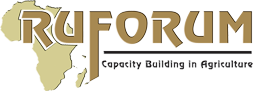 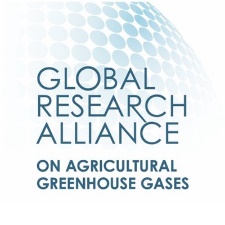 GRA-GRG CV TEMPLATE1.Names (First name and surname)2.Host organisationNameNamePhysical, postal address, phone, fax, email2.Host organisation3.Education – (tertiary and above unless highest qualification held is less than tertiary)DatesQualificationInstitution3.Education – (tertiary and above unless highest qualification held is less than tertiary)3.Education – (tertiary and above unless highest qualification held is less than tertiary)3.Education – (tertiary and above unless highest qualification held is less than tertiary)4.Other relevant training - up to a maximum of 5 relevant technical short coursesDatesCourse titleCourse title4.Other relevant training - up to a maximum of 5 relevant technical short courses4.Other relevant training - up to a maximum of 5 relevant technical short courses4.Other relevant training - up to a maximum of 5 relevant technical short courses4.Other relevant training - up to a maximum of 5 relevant technical short courses5.Work experience – (up to maximum of 5 posts/assignments in reverse chronological order)DatesPositions held and main duties (indicate % time spent on research, teaching, outreach and advisory service)Positions held and main duties (indicate % time spent on research, teaching, outreach and advisory service)5.Work experience – (up to maximum of 5 posts/assignments in reverse chronological order)5.Work experience – (up to maximum of 5 posts/assignments in reverse chronological order)5.Work experience – (up to maximum of 5 posts/assignments in reverse chronological order)6.Publication record – (up to a maximum of 10 most relevant in the last 10 years and may include refereed research papers, non-refereed research reports, outreach/ extension publications. Use Harvard citation format)Publications Publications Publications 